ServidorNo servidor que está instalado o sistema FórmulaCerta é necessário a instalação de um serviço para sincronização dos pedidos, para isso, é necessário no mínimo:Sistema Operacional: Windows Server e Framework: 2.0/3.5 e 4.5Configuração mínima de Hardware: Processador: 2.0 GHz, Memória 8 GB, HD 40 GB e internet de no mínimo 2 MB.[DIGITE AQUI A CONFIGURAÇÃO ATUAL DO SEU SERVIDOR] WhatsApp 
Para que a farmácia utilize o WhatsApp como um canal de atendimento aos clientes é necessário:- Smartphone: Android OS 4;Acesso a Internet de no mínimo: 2MBInstalar o Aplicativo WhatsApp Desativar no dispositivo o download automático de mídia;Desativar opção de bloqueio de tela no smartphone;Em caso de mudança de chip, entre em contato com o nosso suporte.- O dispositivo deve permanecer sempre conectado na Internet e será permitido somente um único número por CNPJ (Loja).Preencha os campos com os dados de sua(s) loja(s):CNPJ:							RAZÃO SOCIAL:					NOME FANTASIA:					
Número celular WhatsApp:	Leia com atenção as cláusulas contratuais e termos de uso assinados no momento da aquisição do MobyPharma.E-mailDados do seu servidor de e-mail SMTP para recepção de Orçamentos, por exemplo: exemplo@suafarmacia.com.br. Recomendamos que esta conta de e-mail seja utilizada exclusivamente para captação de orçamentos.Provedor de E-Mail:	[DIGITE AQUI O NOME DO PROVEDOR]E-Mail:			[DIGITE AQUI O ENDEREÇO DE E-MAIL]Senha:		[DIGITE AQUI A SENHA]Assunto:		[DIGITE AQUI O ASSUNTO PADRÃO PARA RESPOSTA AO CLIENTE]Mensagem Padrão:	[CORPO DO EMAIL PADRAO PARA RESPOSTA AO CLIENTE]Assinatura:		[DIGITE AQUI A ASSINATURA PADRÃO PARA RESPOSTA AO CLIENTE]Servidor IMAP Dados do seu servidor de e-mail IMAP que é utilizado para o recebimento de e-mails.Endereço IMAP:	[DIGITE AQUI O DOMINIO DE RECEBIMENTO]Porta IMAP:		[DIGITE AQUI A PORTA DE RECEBIMENTO]Segurança IMAP:	[SSL OU NENHUMA]Servidor de e-mail SMTPDados do seu servidor de e-mail SMTP que é utilizada para o envio de e-mails.Endereço SMTP:	[DIGITE AQUI O DOMINIO DE RESPOSTA]Porta SMTP:		[DIGITE AQUI A PORTA DE RESPOSTA]Segurança SMTP:	[SSL OU NENHUMA]Telefonia (FAX/PABX)É necessário um PABX que receba FAX e transforme-o em arquivo digital. Verifique este recurso junto à empresa que presta serviço de telefonia, fornecendo o modelo e marca do seu PABX e FAX. Caso sua central telefônica não tenha a opção de salvar o FAX em arquivo eletrônico, entre em contato com a Fagron Technologies para discutirmos as opções que atendem essa necessidade. Informe um diretório padrão em seu servidor onde serão salvos todos os fax digitalizados.[DIGITE AQUI O DIRETORIO]Aviso sonoro ao recepcionar um novo pedido (caso queira personalizar)Arquivo: [INFORME O DIRETORIO E NOME DO ARQUIVO DE EXTENSÃO.WAV]SMSDados do seu servidor de envio de SMS para responder Pedidos aos Clientes.Para que este recurso de SMS funcione, será necessário que a farmácia tenha contratado o pacote de SMS da ZENVIA.Gateway:	[DIGITE AQUI O ENDEREÇO DO SERVIDOR DE SMS]Usuário:	[DIGITE AQUI O NOME DO USUÁRIO]Senha:	[DIGITE AQUI A SENHA]Porta:		[DIGITE A PORTA]Remetente:	[DIGITE O REMETENTE]Mensagem Padrão: [DIGITE MENSAGEM DE RESPOSTA PADRÃO AO CLIENTE]Pacotes de SMSContato: ZENVIA (www.zenvia.com.br)
Fábio Viegas - Comercial 
51 3346 8282 Ramal 431 
51 0800 64 64 777 
InternetEspecifique a velocidade de Download e Upload do seu link de Internet. Para medir a velocidade de Download e Upload do Link de Internet, você pode acessar a ferramenta de medição neste link: http://speedtest.copel.net/[FAVOR COLAR A IMAGEM DO TESTE AQUI]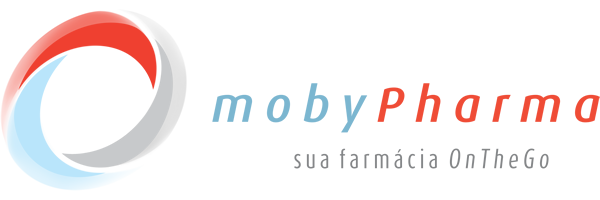 